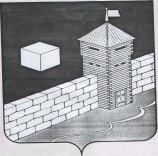 СОВЕТ ДЕПУТАТОВЕТКУЛЬСКОГО СЕЛЬСКОГО ПОСЕЛЕНИЯШестого созываРЕШЕНИЕ456560, Челябинская область, Еткульский район, с.Еткуль, ул.Первомайская, д.31«31» мая 2023г.                                                                                               №200О внесении изменений в Правила
благоустройства территории Еткульского сельского поселенияВ соответствии с федеральными законами от 06.10.2003г. №131-ФЗ  «Об общих принципах организации местного самоуправления в Российской Федерации»,  от 24 июня 1998 г. N 89-ФЗ "Об отходах производства и потребления", руководствуясь Уставом Еткульского сельского поселения,       СОВЕТ ДЕПУТАТОВ ЕТКУЛЬСКОГО СЕЛЬСКОГО ПОСЕЛЕНИЯРЕШАЕТ:Внести в Правила благоустройства территории Еткульского сельского поселения, утвержденные решением Совета депутатов Еткульского сельского поселения  от 29.03.2023г. №190, следующие изменения:1.1. в подпункте 1) пункта 114 слова «2) пункта 71» заменить словами «2) пункта 66»;1.2. абзац 2  подпункта 3) пункта 128 изложить в следующей редакции:«Создание и содержание  контейнерных площадок  на территории индивидуальной жилой застройки организует администрация поселения, в случае заключения администрацией  поселения  с администрацией Еткульского муниципального района  соглашения о передаче  администрацией Еткульского муниципального района  администрации Еткульского сельского поселения  осуществления за счет межбюджетных трансфертов, предоставляемых из бюджета муниципального района в бюджет сельского поселения,  полномочия по решению вопроса местного значения, предусмотренного пунктом 18 части 1 статьи 14  Федерального закона №131-ФЗ от 06.10.2003г. «Об общих принципах организации местного самоуправления в Российской Федерации»  по участию в организации деятельности по накоплению (в том числе раздельному накоплению) и транспортированию твердых коммунальных отходов.».  2. Настоящее решение разместить на официальном сайте администрации Еткульского муниципального района в информационно-телекоммуникационной сети «Интернет» на странице Еткульского сельского поселения.  3. Настоящее решение вступает  в силу с момента официального опубликования (обнародования). Председатель Совета депутатовЕткульского сельского поселения                                                       А.П. Знайко  